Sveučilište Josipa Jurja Strossmayera u OsijekuPoslijediplomski interdisciplinarni sveučilišni studij Zaštita prirode i okolišaOBRAZAC ZA PREPORUKE / recommendation letter form Informacije pružene u ovom obrascu su povjerljive i bit će dostupne samo povjerenstvu za ocjenu kandidata. Pisci preporuka trebali bi staviti ispunjen obrazac u omotnicu i zapečatiti je prije no što ju vrate pristupniku ili povjerenstvu za ocjenu. The information provided in this form is confidential, and it will be made available only to the selection committee. Referees should put this form into an envelope and seal it before returning it to candidates or to the selection committee. Molimo, ocijenite pristupnikove sposobnosti upotrebljavajući sljedeću skalu:5 - odličan, 4 - vrlo dobar, natprosječan 3 - prosječan 2 - ispodprosječan 1 - nezadovoljavajući Please rate the candidate's abilities using the following scale:5 - excellent, 4 - very good, above average, 3 - average, 2 - below average, 1 - insufficient Molimo Vas, rangirajte pristupnika među ostalim studentima / mladim znanstvenicima koje poznajete Please rank the candidate among the students / young scientists you know: Želite li dodati još podataka o pristupniku, učinite to na posebnom papiru. / If you want to provide more data about the candidate, you may do so on a separate sheet. 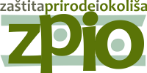 Ime pristupnika /Name of the candidateKoliko dugo poznajete pristupnika / For how long have you known the candidatepotrebna istraživačka znanja i vještine / required research knowledge and skills54321marljivost / working habits54321sposobnost samostalnog  istraživanja / ability for original research:54321potrebna istraživačka znanja i vještine / required research knowledge and skills54321kreativnost / creativity54321A) top 5%B) top 10%C) top 25%D top 50%Ime pisca preporuke /Name of the refereeZaposlenje, titula / AffiliationE-mailPotpis / Signature